Žal je pred nami nov teden na daljavo. Malo že naveličani, malo utrujeni, malo že siti vsega, pa vendarle obogateni z novimi izkušnjami in znanji gremo naprej. Četudi nam že zmanjkuje motivacije, sem prepričana, da bomo skupaj zmogli. Hvala vam, za sodelovanje in podporo!6.4.2020POVRŠINA IN PROSTORNINA TRISTRANE PRIZME (naslov v zvezek)V zvezek nariši vse trikotnike, ki smo jih do sedaj spoznali (raznostranični, enakostranični, enakokraki, pravokotni trikotnik) in pri vsakemu pripiši obrazec za izračun ploščine.V zvezek prepiši Nauči se iz SDZ na strani 35.V zvezek nariši mrežo pravilne tristrane prizme (osnovna ploskev pravilne tristrane prizme je enakostranični trikotnik). Zraven pripiši obrazce za izračun površine in prostornine pravilne tristrane prizme.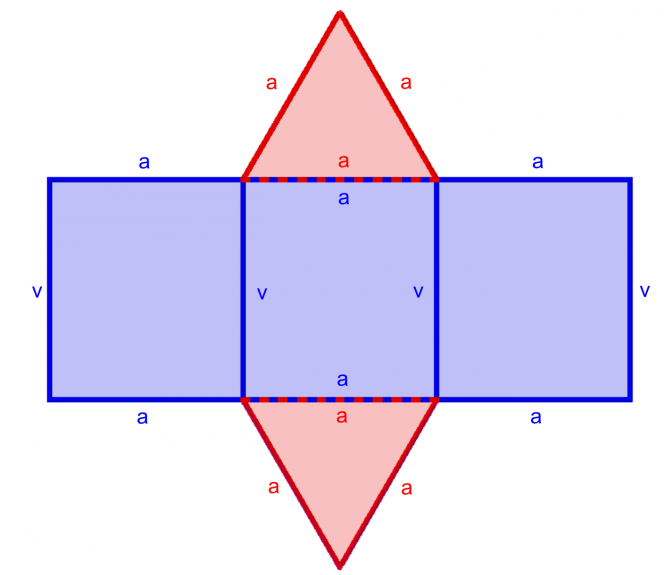 S pomočjo rešenih primerov reši Pomagaj si I, II in III .Domača naloga SDZ stran 37 naloge 50, 51 in 52.7.4.2020PONAVLJANJE IN UTRJEVANJEV SDZ na strani 37 in 38 rešuj naloge 53-57.8.4.2020POVRŠINA IN PROSTORNINA ŠESTSTRANE PRIZME (naslov v zvezek)V zvezek prepiši Nauči se iz SDZ na strani 39.V zvezek nariši mrežo pravilne šeststrane prizme (osnovna ploskev pravilne šeststrane prizme je pravilni šestkotnik). Zraven pripiši obrazce za izračun površine in prostornine pravilne šeststrane prizme.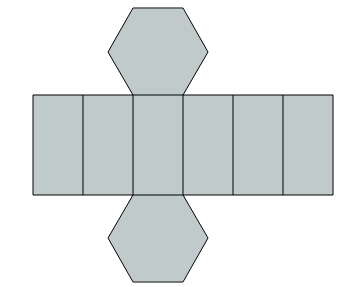 S pomočjo rešenih primerov reši Pomagaj si I, II in III .Domača naloga SDZ stran 41 naloge 62, 62 in 64.Za lažje razumevanje si oglej spodnjo povezavo:https://astra.si/naloga-8-prizma-veckotnik/